         KEMENTERIAN KESEHATAN REPUBLIK INDONESIAPOLITEKNIK KESEHATAN KEMENKES RIAU PROGRAM STUDI DIII KEBIDANANLAPORAN TUGAS AKHIR, JUNI 2022 NURUL NATASYAASUHAN KEBIDANAN KOMPREHENSIF PADA NY. T DI KLINIK PRATAMA TAMAN SARI 4 PEKANBARUXii + 122 Halaman + 6 Tabel + 11 Lampiran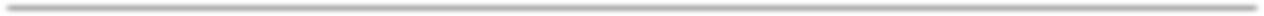 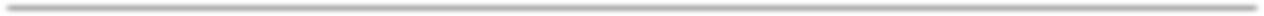 ABSTRAKSetiap wanita akan melalui proses kehamilan, persalinan, dan nifas, hal tersebut merupakan kejadian yang fisiologis. Selama menjalankan proses tersebut kemungkinan akan terjadi ketidaknyamanan, kesakitan bahkan kematian baik pada ibu maupun bayi. Oleh karena itu di perlukan asuhan untuk mencegah maupun mengatasi masalah tersebut dengan menggunakan metode asuhan berkelanjutan .Asuhan ini bertujuan untuk memantau kesehatan ibu dan janin serta dapat mendeteksi dini kemungkinan adanya komplikasi. Asuhan kebidanan komprehensif ini dimulai sejak Desember 2021 sampai Maret 2022 dan dilakukan pada Ny. T, umur 21 th G1P0A0H0 pada usia kehamilan 34-35 minggu di Klinik Pratama Taman Sari 4 Pekanbaru. Kunjungan hamil sebanyak 4 kali kunjungan, bersalin 1 kali, kunjungan nifas 4 kali dan neonatus sebanyak 3 kali. Selama masa kehamilan ibu memiliki keluhan keputihan, Braxton hicks, dan nyeri perut bagian bawah, dan sudah di berikan asuhan berupa senam hamil dan personal hygiene. Proses persalinan berjalan normal dengan lama kala I 7 jam, kala II selama 16 menit, kala III 15 menit, dan kala IV berlangsung selama 2 jam   normal. Selama kala I masa persalinan di berikan asuhan kebidanan berupa teknik self-help untuk membantu mengurangi rasa nyeri selama persalinan. Pada kunjungan nifas ibu mengalami keluhan yang fisiologis dan masih dalam batas normal dan sudah di berikan asuhan berupa perawatan pada luka perineum dan juga tanda tanda bahaya nifas. Dan ibu memilih metode KB suntik 3 bulan. Pada kunjungan neonatus dari usia 8 jam sampai 30 hari mengalami kenaikan berat badan sebanyak 1000 gram. Di harapkan bagi tenaga kesehatan khususnya bidan diharapkan dapat mempertahankan dan mengoptimalkan asuhan kebidanan secara berkesinambungan mulai dari masa hamil, yaitu senam hamil, bersalin menggunakan teknik self help, neonatus menggunakan pijat bayi serta keluarga berencana.Kata Kunci : Asuhan Kebidanan Komprehensif pada kehamilan, persalinan, nifas dan NeonatusReferensi : 43 (2009-2019)HEALTH POLYTECHNIC MINISTRY OF HEALTH RIAU STUDY PROGRAM DIII MIDWIFEFINAL PROJECT REPORT, APRIL 2022 NURUL NATASYACOMPREHENSIVE MIDWIFE CARE IN NY. T AT PRATAMA CLINIC TAMAN SARI 4 PEKANBARUXii+ 122 Pages, 125 Tables, 11 AttachmentsABSTRACTEvery woman will go through the process of pregnancy, childbirth, and postpartum, these are physiological events. During this process, there may be discomfort, pain and even death for both mother and baby. Therefore , care is needed to prevent or overcome these problems by using sustainable care methods . This care aims to monitor the health of the mother and fetus and to detect possible complications early. This comprehensive midwifery care starts from December 2021 to March 2022 and is carried out on Ny. T, 21 years old G1P0A0H0 at 34-35 weeks gestation at Taman Sari 4 Primary Clinic Pekanbaru. Pregnancy visits 4 times, 1 time birth, 4 postpartum visits and 3 times for neonates. During pregnancy the mother had complaints of vaginal discharge, Braxton hicks, and lower abdominal pain. The labor process proceeded normally with the length of the first stage of 7 hours, the second stage of 16 minutes, the third stage of 15 minutes, and the normal of 2 hours of the fourth stage. During labor, midwifery care is provided in the form of self-help to help reduce pain during labor. At 8 hours to 43 days postpartum visit, the mother experienced physiological complaints and was still within normal limits, and the mother chose the 3-month injection method of contraception. At the visit, neonates from the age of 8 hours to 30 days experienced weight gain of 1000 grams. It is hoped that health workers, especially midwives, are expected to be able to maintain and optimize midwifery care on an ongoing basis starting from pregnancy, namely pregnancy exercise, childbirth using self-help, neonates using baby massage and family planning.Keywords: Comprehensive obstetric care in pregnancy, childbirth, postpartum and neonatesReferences: 43 (2009-2019)